       OSNOVNA ŠKOLA BISTRA                                                              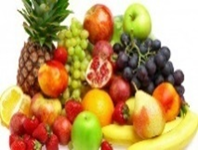 JELOVNIK BORAVAK27.05.2024.-29.05.2024.DATUMDORUČAKRUČAKUŽINAPonedjeljak27.05.ČAJPIZZETARIČET VARIVO S REZANOM KOBASICOMKRUHTREŠNJEBARNI TORTICAUtorak28.05.MLIJEKOPUTER ŠTANGICAJUHA, PEČENA SVINJETINAKRUMPIRZELENA SALATAKRUHVOĆNI JOGURTJABUKASrijeda29.05.KAKAOŠTRUDLA OD SIRAVARIVO OD POVRĆA S NOKLICAMA I FAŠIRANCIKRUH BANANAMLIJEČNA KIFLA S ČOKOLADOM